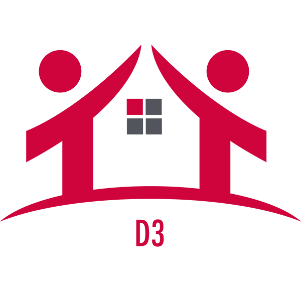 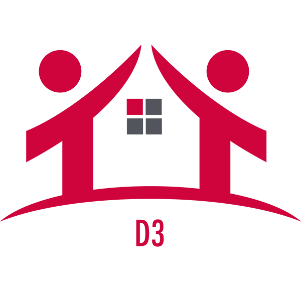 1 Indien sprake is van een juridische maatregel; kopie rechtelijke uitspraak meesturen.2 Gemeente/ gecertificeerde instelling3 Indien er meerdere hulpverleningsinstanties betrokken zijn, deze graag allen toevoegen.4 Bijv. fysieke problemen, problemen m.b.t. incontinentie, (ernstige) ziekte(s), medische behandeling(en), besmetting HIV/ hepatitis, COVID-19 gerelateerde klachten5 Informeer indien nodig ook de huisarts en apotheek over de plaatsing bij D3.1. AlgemeenDatum aanmelding:Aanmeldformulier ingevuld door:Is er sprake van crisis?CrisisaanmeldingCrisisaanmeldingCrisisaanmeldingCrisisaanmeldingReguliere aanmeldingReguliere aanmeldingReguliere aanmeldingReguliere aanmeldingReguliere aanmeldingWie heeft het ouderlijk gezag? (jeugdige < 18 jaar)Beide oudersBeide oudersVaderVaderVaderMoederMoederVoogdVoogdIs er sprake van een juridische maatregel?1(V).O.T.S.M.U.H.P.M.U.H.P.VoogdijVoogdijVoogdijJeugdreclasseringJeugdreclasseringN.v.t.Welke gemeente is verantwoordelijk volgens het woonplaatsbeginsel:2. Gegevens jeugdigeVoor- en achternaam:Roepnaam:Geslacht:Geboortedatum:Adres, postcode, plaats:Telefoonnummer:BSN:Zwemdiploma:3. Gegevens verwijzer2Naam:Functie:Werkzaam bij:Adres, postcode, plaats:Emailadres:Telefoonnummer:4. Gegevens ouder/ verzorgerRelatie t.o.v. jeugdige:Naam:Geboortedatum:Adres, postcode, plaats:Emailadres:Telefoonnummer:5. Gegevens ouder/ verzorgerRelatie t.o.v. jeugdige:Naam:Geboortedatum:Adres, postcode, plaats:Emailadres:Telefoonnummer:6. Betrokken hulpverlening3Zorgaanbieder:Contactpersoon:Emailadres:Telefoonnummer:7. IndicatiegegevensBeschikking/ jeugdhulpbepaling:JaNeeIn afwachtingZo ja; welke?Zo nee; wanneer komt deze?Zo nee; wanneer komt deze?8. AanmeldingsredenReden van aanmelding verwijzerHuidige (woon) situatie jeugdigeHulpvraag jeugdigeHulpvraag ouder(s)9. Profiel jeugdigeVoorgeschiedenisDiagnostische gegevens (inclusief gegevens intelligentieniveau)HulpverleningsgeschiedenisGegevens schoolContactpersoon oude schoolLeerjaar/niveauToelaatbaarheidsverklaring    Ja /Nee10. GezondheidMedicatieAllergie voor medicatie?Bij opname voor min 2 weken medicatie meenemen.Allergieën algemeenMiddelengebruikAndere belangrijke informatiem.b.t. de gezondheid:411. Risico inventarisatieLichtelke score toe.elke score toe.Seksueel wervend/ seksueel grensoverschrijdend gedragLaag☐Midden Hoog☐	☐Midden Hoog☐	☐Toelichting score:WeglopenLaag☐Midden Hoog☐	☐Midden Hoog☐	☐Fysieke agressie gericht op materiaalLaag☐Midden Hoog☐	☐Midden Hoog☐	☐Fysieke agressie gericht op personenLaag☐Midden Hoog☐	☐Midden Hoog☐	☐MiddelengebruikLaag☐Midden Hoog☐	☐Midden Hoog☐	☐SuïcideLaag☐Midden Hoog☐	☐Midden Hoog☐	☐AutomutilatieLaag☐Midden Hoog☐	☐Midden Hoog☐	☐Risico’s m.b.t. gebruik van mobiele telefoonLaag☐Midden Hoog☐	☐Midden Hoog☐	☐Risico’s m.b.t. gebruik van internetLaag☐Midden Hoog☐	☐Midden Hoog☐	☐Weigeren medicatieLaag☐Midden Hoog☐	☐Midden Hoog☐	☐Meenemen van verboden voorwerpen (denk aan wapens/drugs o.i.d.)Laag☐Midden Hoog☐	☐Midden Hoog☐	☐Bekend met huiselijk geweld/kindermishandelingLaag☐Midden Hoog☐	☐Midden Hoog☐	☐Psychotische klachtenLaag☐Laag☐Midden Hoog☐	☐Motivatie en houding t.o.v. werk/scholingLaag☐Laag☐Midden Hoog☐	☐Motivatie en houding t.o.v. Sociale steun volwassenenLaag☐Laag☐Midden Hoog☐	☐Motivatie en houding t.o.v. Sociale steun leeftijdsgenotenLaag☐Laag☐Midden Hoog☐	☐12. Checklist opnameBij opname is het verplicht om mee te nemen:Ondertekende toestemmingsverklaringenActueel medicatie overzicht en medicatie voor min 2 wekenIdentiteitsbewijsGegevens huisarts/psychiater en apotheek5Naam en nummer zorgverzekering en WA verzekeringMedicatie voor minimaal 14 dagenGraag de volgende bijlagenBeschikking/ jeugdhulpbepalingmeesturen (indien van toepassing):Kopie rechtelijke uitspraakVerslaglegging van RaadsonderzoekVerslaglegging van psychologisch/ psychiatrisch onderzoekResultaten intelligentieonderzoekInformatie over eerdere hulpverlening in de afgelopen twee jaarUitkomsten risico- taxaties (bijv. de Ris, Delta, Lirik)Contactgegevens huidige school en contactpersoonOnderwijsgegevens6Regulier onderwijsCijferlijstenCito-scoresLOVS (leerlingvolgsysteem)Handelingsverslagen/rapportageDyslexieverklaring?DiagnostiekgegevensSpeciaal (Basis/Voortgezet) OnderwijsBovenstaandeOntwikkelingsperspectief (OPP)Toelaatbaarheidsverklaring (TLV)13. Akkoord aanmeldingPrivacyD3 gaat zorgvuldig om met alle gegevens die bij de aanmelding aangeleverd worden. Dossierstukken zijn nodig om de zorgvraag goed te beoordelen en passend te beantwoorden. We ontvangen daarom graag een recent dossier, dat zo volledig mogelijk is. D3 veronderstelt dat de aanmelder toestemming heeft van de jeugdige en/ of de wettelijk vertegenwoordiger om deze gegevens te delen.PrivacyD3 gaat zorgvuldig om met alle gegevens die bij de aanmelding aangeleverd worden. Dossierstukken zijn nodig om de zorgvraag goed te beoordelen en passend te beantwoorden. We ontvangen daarom graag een recent dossier, dat zo volledig mogelijk is. D3 veronderstelt dat de aanmelder toestemming heeft van de jeugdige en/ of de wettelijk vertegenwoordiger om deze gegevens te delen.PrivacyD3 gaat zorgvuldig om met alle gegevens die bij de aanmelding aangeleverd worden. Dossierstukken zijn nodig om de zorgvraag goed te beoordelen en passend te beantwoorden. We ontvangen daarom graag een recent dossier, dat zo volledig mogelijk is. D3 veronderstelt dat de aanmelder toestemming heeft van de jeugdige en/ of de wettelijk vertegenwoordiger om deze gegevens te delen.PrivacyD3 gaat zorgvuldig om met alle gegevens die bij de aanmelding aangeleverd worden. Dossierstukken zijn nodig om de zorgvraag goed te beoordelen en passend te beantwoorden. We ontvangen daarom graag een recent dossier, dat zo volledig mogelijk is. D3 veronderstelt dat de aanmelder toestemming heeft van de jeugdige en/ of de wettelijk vertegenwoordiger om deze gegevens te delen.Gaat de jeugdige (>12 jaar) akkoord met aanmelding/plaatsing bij D3?JaNeeOnbekendGaat de wettelijk vertegenwoordiger (jeugdige <16 jaar) akkoord met aanmelding/plaatsing bij D3?Ja	Nee	OnbekendJa	Nee	OnbekendJa	Nee	Onbekend